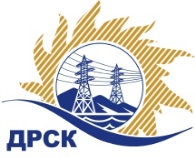 Акционерное Общество«Дальневосточная распределительная сетевая  компания»ПРОТОКОЛ № 46/ПрУ-Рзаседания закупочной комиссии по рассмотрению заявок по открытому запросу предложений на право заключения договора: «Техническое обслуживание ИТСО  объектов филиала "ЭС ЕАО"» закупка 193  раздел 9    ГКПЗ 2018СПОСОБ И ПРЕДМЕТ ЗАКУПКИ: Открытый запрос предложений  «Техническое обслуживание ИТСО  объектов филиала "ЭС ЕАО"» ПРИСУТСТВОВАЛИ:  члены постоянно действующей Закупочной комиссии ОАО «ДРСК»  1-го уровня.ВОПРОСЫ, ВЫНОСИМЫЕ НА РАССМОТРЕНИЕ ЗАКУПОЧНОЙ КОМИССИИ: О  рассмотрении результатов оценки заявок Участников.О признании заявок соответствующими условиям Документации о закупке.О предварительной ранжировке заявок.О проведении переторжкиРЕШИЛИ:ВОПРОС № 1.  О рассмотрении результатов оценки заявок УчастниковПризнать объем полученной информации достаточным для принятия решения.Принять цены, полученные на процедуре вскрытия конвертов с заявками участников открытого запроса предложений.ВОПРОС № 2.  О признании заявок соответствующими условиям Документации о закупкеПризнать заявки Общество с ограниченной ответственностью "Центр Безопасности" (ИНН/КПП 7901538742/790101001 ОГРН 1117901001679),  Общество с ограниченной ответственностью 'КОМЭН' (ИНН/КПП 2722002699/272401001 ОГРН 1022701131485) соответствующими условиям Документации о закупке и принять их к дальнейшему рассмотрению.ВОПРОС № 3.  О предварительной ранжировке заявокУтвердить предварительную ранжировку заявок:ВОПРОС № 4.  О проведении переторжкиПровести переторжку;Допустить к участию в переторжке предложения следующих участников: Общество с ограниченной ответственностью "Центр Безопасности" (ИНН/КПП 7901538742/790101001 ОГРН 1117901001679),  Общество с ограниченной ответственностью 'КОМЭН' (ИНН/КПП 2722002699/272401001 ОГРН 1022701131485);  Определить форму переторжки: заочная;Назначить переторжку на 05.12. 2017 в 15:00 час. (благовещенского времени);Место проведения переторжки: Единая электронная торговая площадка (АО «ЕЭТП»), по адресу в сети «Интернет»: https://rushydro.roseltorg.ru;Секретарю Закупочной комиссии уведомить участников, приглашенных к участию в переторжке, о принятом комиссией решении.Исп. Ирдуганова И.Н.Тел. 397-147г. Благовещенскг. Благовещенск«04»  декабря   2017«04»  декабря   2017ЕИС 31705718169  №Наименование участника и его адресЦена заявки на участие в закупке, руб. без НДС1Общество с ограниченной ответственностью "Центр Безопасности" 
ИНН/КПП 7901538742/790101001 
ОГРН 1117901001679850 000.00 руб.2Общество с ограниченной ответственностью 'КОМЭН' 
ИНН/КПП 2722002699/272401001 
ОГРН 1022701131485694 901.77 руб.Место в предварительной ранжировкеНаименование участника и его адресЦена заявки на участие в закупке, руб. без НДСБалл по предпочтительностиСтрана происхождения1 местоОбщество с ограниченной ответственностью 'КОМЭН' 
ИНН/КПП 2722002699/272401001 
ОГРН 1022701131485694 901.77  1,4РФ2 местоОбщество с ограниченной ответственностью "Центр Безопасности" 
ИНН/КПП 7901538742/790101001 
ОГРН 1117901001679850 000.00 0,6РФСекретарь Закупочной комиссии  1 уровня АО «ДРСК»____________________М.Г. Елисеева